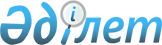 Оралмандар мен қоныс аударушыларды қабылдаудың 2016 жылға арналған өңірлік квотасын бекіту туралыҚазақстан Республикасы Үкіметінің 2016 жылғы 18 ақпандағы № 82 қаулысы

      «Халықтың көші-қоны туралы» 2011 жылғы 22 шілдедегі Қазақстан Республикасының Заңы 8-бабының 5-1) тармақшасына сәйкес Қазақстан Республикасының Үкіметі ҚАУЛЫ ЕТЕДІ:



      1. Мыналар:



      1) 1259 отбасыдан тұратын оралмандарды қабылдаудың 2016 жылға арналған өңірлік квотасы;



      2) 463 отбасыдан тұратын қоныс аударушыларды қабылдаудың 2016 жылға арналған өңірлік квотасы белгіленсін.



      2. Қазақстан Республикасы Денсаулық сақтау және әлеуметтік даму министрлігі 2016 жылғы 1 тамызға және 2017 жылғы 1 ақпанға қарай Қазақстан Республикасының Үкіметіне осы қаулының орындалуы туралы есеп ұсынсын.



      3. Осы қаулы алғашқы ресми жарияланған күнінен кейін күнтізбелік он күн өткен соң қолданысқа енгізіледі.      Қазақстан Республикасының

      Премьер-Министрі                                    К.Мәсімов
					© 2012. Қазақстан Республикасы Әділет министрлігінің «Қазақстан Республикасының Заңнама және құқықтық ақпарат институты» ШЖҚ РМК
				